Dear Parent or CarerSchool Strike for Climate Change 24 MayThe Education Committee voted this week to allow pupils to participate in the School Strike for Climate Change on 24 May. I thought it would be helpful to clarify the position. Edinburgh schools will be open and operating normally on 24 May.  We recognise that some pupils may wish to participate in the Climate Change protest and have agreed that any pupil who is not at school on the morning of Friday 24 May in order to participate in the School Strike will be marked as an authorised absence if their parent/carer has written to confirm their absence in advance, and accept responsibility for their safety.If your child wishes to participate please write to your school in advance to confirm they have your permission to participate and that you will be responsible for your child during their absence, otherwise the absence will be recorded as unauthorised.If you have any questions please speak to your Head Teacher in the first instance.Thank you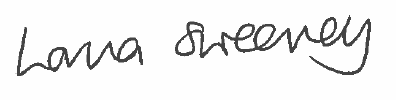 